Call to OrderRoll CallMr. Drew Keahey, President, called the meeting to order and requested the Secretary call roll with the following present and answering:  PRESENT
Commissioner Mike Calloway
Commissioner Johnny Turner
Commissioner Ashley Peters
Commissioner Antwain Downs
President Drew Keahey
Vice President Rodney Hutchins
Commissioner Kenneth Wilson
Commissioner Dick Zeagler
Commissioner Robert Neal Harwell
Commissioner Michelle Collum

ABSENT
Commissioner Dustin MorrisOthers in attendance were: Ms. Susan Douglas, DOTD; Mr. Dylan McIntosh, DOTD; Mr. Max Tullos, CORP Vicksburg; Mr. Michael Street, Attorney, Tensas Basin Levee District;  Mr. John Stringer, Executive Director, Tensas Basin Levee District;  Mr. Justin Holloway, Maintenance Supervisor, Tensas Basin Levee District; Following were attending via Video Conference: Mr. Brandon Waggoner, Assistant Director, Tensas Basin Levee District; Mr. Matt Varnell, Maintenance Supervisor, Tensas Basin Levee District;  Mr. Jason McMillan, Levee District Police.PrayerPledge of AllegiancePresident Drew Keahey opened the meeting with prayer followed by the Pledge of Allegiance.Public Comment on Agenda ItemsActionMotion made by Commissioner Turner, Seconded by Commissioner Collum and passed unanimously by the Board of Commissioners of the Tensas Basin Levee District, after President Drew Keahey called for public comments and there were none, to-wit: RESOLUTION
     NOW THEREFORE, BE IT RESOLVED that the Board of Commissioners of the Tensas Basin Levee District does hereby declare that the reading of the minutes of the regular meeting of September 14, 2021 is hereby dispensed with and declared approved as published in the official journal of this board, The Richland Beacon News.

Naomi Eppinette							Drew Keahey
Secretary   								President	Motion made by Commissioner Peters, Seconded by Commissioner Harwell and passed unanimously by the Board of Commissioners of the Tensas Basin Levee District, after President Drew Keahey called for public comments and there were none, to-wit:RESOLUTION     NOW, THEREFORE, BE IT RESOLVED that the Board of Commissioners of the Tensas Basin Levee District does hereby approve all bills approved by the claims committee for September 2021.

Naomi Eppinette							Drew Keahey		
Secretary							            President
	Mr. Ross Beasley, Brossard & Company presented the 2020-2021 Independent Auditor’s report for the Tensas Basin Levee District.RequestsPresentationsItems for DiscussionUpdate on Levee ProjectsBrandon Waggoner gave updates on levee projects. There are 8 projects in review with CORP. Lee Lane project hopefully will be out to bid within 30 days.Financial StatementsPublic CommentDrew Keahey moved the November 9th meeting to 10:30 AM. He reminded Commissioners we will have Ethics and Sexual Harassment training following that meeting.Adjourn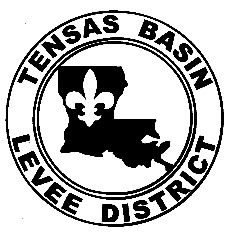 Tensas Basin Levee District Regular MeetingBoard of CommissionersTuesday, October 12, 2021 at 9:30 AM505 District Drive Monroe, LAMinutesMinutesIn compliance with the Americans With Disabilities Act, individuals needing special accommodations / during this meeting should notify the Tensas Basin Levee District Board of Commissioners at 318-323-1130 at least three working days before the meeting.In compliance with the Americans With Disabilities Act, individuals needing special accommodations / during this meeting should notify the Tensas Basin Levee District Board of Commissioners at 318-323-1130 at least three working days before the meeting.